Ilmoitus elintarvikehuoneistosta tai siinä tapahtuvasta toiminnan olennaisesta muuttamisesta on lähetettävä Kankaanpään ympäristöpalveluihin neljä viikkoa ennen toiminnan aloittamista tai suunniteltua muutosta. Kankanpään ympäristöpalvelut voi pyytää toimijalta muita ilmoituksen käsittelemiseksi tarpeellisia selvityksiä. Ilmoituksen käsittelystä peritään ympäristö- ja terveyslautakunnan hyväksymän taksan mukainen maksu.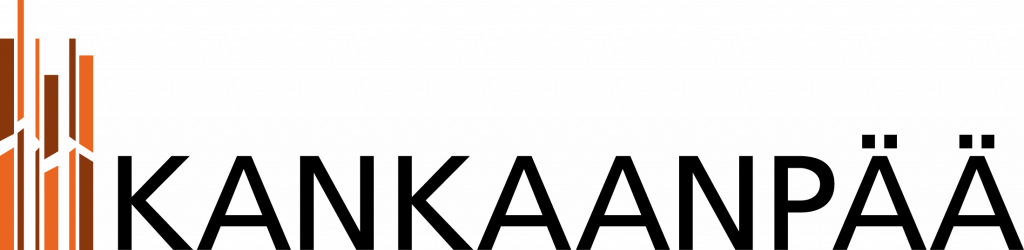 YMPÄRISTÖPALVELUTILMOITUSElintarvikelain (297/2021) 10 § mukaisesta elintarvikehuoneistosta:LIIKKUVA ELINTARVIKEHUONEISTOYMPÄRISTÖPALVELUTDnro ja saapumispäivämäärä (viranomainen täyttää)1. ToimijaYrityksen nimi      Yrityksen nimi      Y–tunnus (tai henkilötunnus) 1. ToimijaOsoite ja postitoimipaikka      Osoite ja postitoimipaikka      Kotikunta1. ToimijaYhteyshenkilöYhteyshenkilöYhteyshenkilö1. ToimijaPuhelinnumeroSähköpostiosoite	Sähköpostiosoite	1. ToimijaLaskutusosoite (jos eri kuin toimijan osoite)Laskutusosoite (jos eri kuin toimijan osoite)Laskutusosoite (jos eri kuin toimijan osoite)2. Toimipaikka Toimipaikan nimiYhteyshenkilöYhteyshenkilö2. Toimipaikka PuhelinnumeroSähköpostiosoiteSähköpostiosoite2. Toimipaikka Osoite ( Jos myyntipiste/toimipaikka on toistaiseksi tietyssä paikassa toiminnassa)Osoite ( Jos myyntipiste/toimipaikka on toistaiseksi tietyssä paikassa toiminnassa)Osoite ( Jos myyntipiste/toimipaikka on toistaiseksi tietyssä paikassa toiminnassa)3. Elintarvikkeiden ja kalusteiden varastointitilatElintarvikevaraston, myyntikalusteiden säilytystilojen, puhdistus- ja huoltotilojen osoite tai osoitteetElintarvikevaraston, myyntikalusteiden säilytystilojen, puhdistus- ja huoltotilojen osoite tai osoitteetElintarvikevaraston, myyntikalusteiden säilytystilojen, puhdistus- ja huoltotilojen osoite tai osoitteet4. Ajankohta Arvioitu aloittamisajankohta      Arvioitu aloittamisajankohta      Arvioitu aloittamisajankohta      5. Tieto omavalvonnasta Suunnitelma omavalvonnasta on laadittu Suunnitelma omavalvonnasta laaditaan       mennessä Suunnitelma omavalvonnasta on laadittu Suunnitelma omavalvonnasta laaditaan       mennessä Suunnitelma omavalvonnasta on laadittu Suunnitelma omavalvonnasta laaditaan       mennessä6. ToimintaLuettelo tuoteryhmittäin käsiteltävistä/myytävistä tuotteista ja niiden luonteesta (esimerkiksi pakkaamattomia, pakattuja, pakastettuja)Luettelo tuoteryhmittäin käsiteltävistä/myytävistä tuotteista ja niiden luonteesta (esimerkiksi pakkaamattomia, pakattuja, pakastettuja)Luettelo tuoteryhmittäin käsiteltävistä/myytävistä tuotteista ja niiden luonteesta (esimerkiksi pakkaamattomia, pakattuja, pakastettuja)6. ToimintaKuvaus elintarvikkeiden käsittelystä myyntipaikalla ja asiakaspaikkojen määrä.Kuvaus elintarvikkeiden käsittelystä myyntipaikalla ja asiakaspaikkojen määrä.Kuvaus elintarvikkeiden käsittelystä myyntipaikalla ja asiakaspaikkojen määrä.7. KalusteetKuvaus myyntipisteestä (kuten teltta, vaunu, auto sekä rekisterinumero tms.)Kuvaus myyntipisteestä (kuten teltta, vaunu, auto sekä rekisterinumero tms.)Kuvaus myyntipisteestä (kuten teltta, vaunu, auto sekä rekisterinumero tms.)8. Toimijan maahantuomat elintarvikkeetLuettelo elintarvikkeista:      Alkuperämaa:      Luettelo elintarvikkeista:      Alkuperämaa:      Luettelo elintarvikkeista:      Alkuperämaa:      9. Elintarvikkeiden kuljetusTiedot elintarvikkeiden kuljetuskalustosta, arvio kuljetusajasta ja tiedot kuljetusolosuhteistaTiedot elintarvikkeiden kuljetuskalustosta, arvio kuljetusajasta ja tiedot kuljetusolosuhteistaTiedot elintarvikkeiden kuljetuskalustosta, arvio kuljetusajasta ja tiedot kuljetusolosuhteista9. Elintarvikkeiden kuljetusKylmä- ja/tai lämminkuljetuksen järjestäminenKylmä- ja/tai lämminkuljetuksen järjestäminenKylmä- ja/tai lämminkuljetuksen järjestäminen10. VedenhankintaSelvitys talousveden hankinnasta (miten on suunniteltu tai aiotaan järjestää vedensaanti esim. oma vesi mukana/ myyntitila yhdistetään myyntipaikan vesiverkostoon, käsienpesupisteen lämmin vesi)Selvitys talousveden hankinnasta (miten on suunniteltu tai aiotaan järjestää vedensaanti esim. oma vesi mukana/ myyntitila yhdistetään myyntipaikan vesiverkostoon, käsienpesupisteen lämmin vesi)Selvitys talousveden hankinnasta (miten on suunniteltu tai aiotaan järjestää vedensaanti esim. oma vesi mukana/ myyntitila yhdistetään myyntipaikan vesiverkostoon, käsienpesupisteen lämmin vesi)11. Lisätiedot12. Toimijan allekirjoitus ja nimenselvennysPäivämäärä      	Paikka      Nimenselvennys ja allekirjoitusPäivämäärä      	Paikka      Nimenselvennys ja allekirjoitusPäivämäärä      	Paikka      Nimenselvennys ja allekirjoitus13. Liitteet Pohjapiirros on pakollinen liite, josta ilmenevät tilat ja niiden käyttötarkoitus sekä laitteiden ja kalusteiden sijoittelu. Omavalvonta. Suunnitelma omavalvonnasta on esitettävä viimeistään ensimmäisen tarkastuksen yhteydessä. Muu liite. Mikä?       Pohjapiirros on pakollinen liite, josta ilmenevät tilat ja niiden käyttötarkoitus sekä laitteiden ja kalusteiden sijoittelu. Omavalvonta. Suunnitelma omavalvonnasta on esitettävä viimeistään ensimmäisen tarkastuksen yhteydessä. Muu liite. Mikä?       Pohjapiirros on pakollinen liite, josta ilmenevät tilat ja niiden käyttötarkoitus sekä laitteiden ja kalusteiden sijoittelu. Omavalvonta. Suunnitelma omavalvonnasta on esitettävä viimeistään ensimmäisen tarkastuksen yhteydessä. Muu liite. Mikä?      Ilmoitus toimitetaanKankaanpään kaupunki, Ympäristöpalvelut, Tapalankatu 20, 38700 Kankaanpää tai terveystarkastaja@kankaanpaa.fi.Kankaanpään kaupunki, Ympäristöpalvelut, Tapalankatu 20, 38700 Kankaanpää tai terveystarkastaja@kankaanpaa.fi.Kankaanpään kaupunki, Ympäristöpalvelut, Tapalankatu 20, 38700 Kankaanpää tai terveystarkastaja@kankaanpaa.fi.